附件1106年度全民國防左營軍區故事館徵文比賽報名表暨投稿作品106年度全民國防左營軍區故事館徵文比賽報名表暨投稿作品106年度全民國防左營軍區故事館徵文比賽報名表暨投稿作品106年度全民國防左營軍區故事館徵文比賽報名表暨投稿作品106年度全民國防左營軍區故事館徵文比賽報名表暨投稿作品106年度全民國防左營軍區故事館徵文比賽報名表暨投稿作品投稿者姓名投稿者姓名莊旻靜學校左營高中左營高中左營軍區故事館參觀照片左營軍區故事館參觀照片左營軍區故事館參觀照片左營軍區故事館參觀照片左營軍區故事館參觀照片左營軍區故事館參觀照片說明：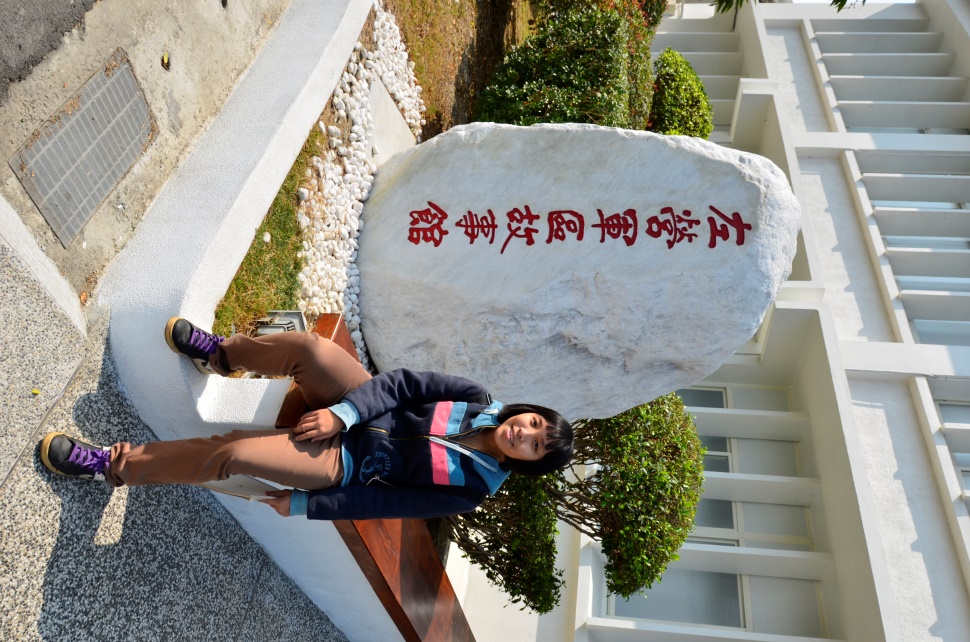 說明：說明：說明：說明：說明：投稿題目：夢想的起點         投稿題目：夢想的起點         投稿題目：夢想的起點         投稿題目：夢想的起點                  正當我摸索著未來職涯方向之際，恰巧學校校慶海軍樂儀隊前來表演，聽著那激昂的樂聲，看著整齊劃一卻又饒富變化的隊形，加上一身雪白的制服，讓我對從事海軍多了一份嚮往。那時便對海軍的一切充滿好奇。剛好學校就在左營軍區附近，得知軍區旁有間故事館，我便懷著雀躍的心情，前往一探究竟。        高雄的陽光依然熱情，就如同我此刻的心一樣，踏進左營軍區故事館，一塊塊金黃色、閃閃發亮的艦牌映入眼簾，美麗的導覽員述說著這些來自許多光榮戰役的艦艇，他們曾參與過二戰、韓戰、越戰等大小戰役。近門旁有一套潛水衣，它是由合金製成，重達八十公斤，聽到這比一般人還重的數字，著實令我咋舌。在故事館的一樓有張一比六百的「3D」立體模型，裡面呈現了民國四十年代軍區改建前的風貌。運用按鍵清楚標示各個地標，一指按下，昔日光景便歷歷在目。還有一部敘述眷村生活的動畫小短片，讓我聯想到一齣電視劇一把青，雖然它描述的是空軍的血淚史，但眷村裡每個人團結合作，互相幫助的精神是相同的，反觀現代人即使比鄰而居卻形同陌路，或許是當時的戰亂讓這些軍人的家庭必須互相照顧，才有辦法在丈夫因戰爭而離開後繼續走下去。         故事館一樓還介紹了從臺灣地形出現，經過荷治、清領，直到日治時期，左營的形成與演變，想不到在史前時代左營就有人居住了。為何會有左營這個地名呢？相傳是在鄭氏時期，鄭成功的軍隊把臺灣南部分為前後左右上下等不同軍營駐守，才有此地名的出現。軍區故事館的前身為中正圖書館，由於軍區建物老舊，許多地方改建，導致諸多地方原本的樣貌逐漸被人們遺忘，軍方有鑑於此，將許多文物以常設展的方式讓這些歷史保存下來。        走上二樓，透過陳列的資料，我了解在光復過後，海軍的發展，以及和人民生活的連結。不管是創設海軍子弟學校、飛馬豫劇隊，還是協助救災，這些都令我印象深刻。尤其是救災這部分我特別有感覺，還記得凡那比風災來臨時，我才國小五年級，颱風造成了許多地方淹大水，由於我家靠近海邊，適逢漲潮，加上阿公店水庫洩洪，使得大水蜂擁而至，不得不撤村，當時國軍的裝甲車開到巷口，載我們到避難所，以及協助災後復原，都讓我十分感動。在故事館中最讓我興致勃勃的就是親身體驗如何打摩斯密碼，這時我有如電影「風聲」中的特務，利用摩斯密碼肩負著保家衛國的任務。         參觀完故事館，讓我更認識海軍，想像未來我穿著海軍制服的情景，這讓我對投身軍旅的志向更加堅定，我會加強鍛鍊體能，朝夢想前進。因為我知道，國家的安定取決於軍人能力的提升及全民國防素養的深植。         正當我摸索著未來職涯方向之際，恰巧學校校慶海軍樂儀隊前來表演，聽著那激昂的樂聲，看著整齊劃一卻又饒富變化的隊形，加上一身雪白的制服，讓我對從事海軍多了一份嚮往。那時便對海軍的一切充滿好奇。剛好學校就在左營軍區附近，得知軍區旁有間故事館，我便懷著雀躍的心情，前往一探究竟。        高雄的陽光依然熱情，就如同我此刻的心一樣，踏進左營軍區故事館，一塊塊金黃色、閃閃發亮的艦牌映入眼簾，美麗的導覽員述說著這些來自許多光榮戰役的艦艇，他們曾參與過二戰、韓戰、越戰等大小戰役。近門旁有一套潛水衣，它是由合金製成，重達八十公斤，聽到這比一般人還重的數字，著實令我咋舌。在故事館的一樓有張一比六百的「3D」立體模型，裡面呈現了民國四十年代軍區改建前的風貌。運用按鍵清楚標示各個地標，一指按下，昔日光景便歷歷在目。還有一部敘述眷村生活的動畫小短片，讓我聯想到一齣電視劇一把青，雖然它描述的是空軍的血淚史，但眷村裡每個人團結合作，互相幫助的精神是相同的，反觀現代人即使比鄰而居卻形同陌路，或許是當時的戰亂讓這些軍人的家庭必須互相照顧，才有辦法在丈夫因戰爭而離開後繼續走下去。         故事館一樓還介紹了從臺灣地形出現，經過荷治、清領，直到日治時期，左營的形成與演變，想不到在史前時代左營就有人居住了。為何會有左營這個地名呢？相傳是在鄭氏時期，鄭成功的軍隊把臺灣南部分為前後左右上下等不同軍營駐守，才有此地名的出現。軍區故事館的前身為中正圖書館，由於軍區建物老舊，許多地方改建，導致諸多地方原本的樣貌逐漸被人們遺忘，軍方有鑑於此，將許多文物以常設展的方式讓這些歷史保存下來。        走上二樓，透過陳列的資料，我了解在光復過後，海軍的發展，以及和人民生活的連結。不管是創設海軍子弟學校、飛馬豫劇隊，還是協助救災，這些都令我印象深刻。尤其是救災這部分我特別有感覺，還記得凡那比風災來臨時，我才國小五年級，颱風造成了許多地方淹大水，由於我家靠近海邊，適逢漲潮，加上阿公店水庫洩洪，使得大水蜂擁而至，不得不撤村，當時國軍的裝甲車開到巷口，載我們到避難所，以及協助災後復原，都讓我十分感動。在故事館中最讓我興致勃勃的就是親身體驗如何打摩斯密碼，這時我有如電影「風聲」中的特務，利用摩斯密碼肩負著保家衛國的任務。         參觀完故事館，讓我更認識海軍，想像未來我穿著海軍制服的情景，這讓我對投身軍旅的志向更加堅定，我會加強鍛鍊體能，朝夢想前進。因為我知道，國家的安定取決於軍人能力的提升及全民國防素養的深植。         正當我摸索著未來職涯方向之際，恰巧學校校慶海軍樂儀隊前來表演，聽著那激昂的樂聲，看著整齊劃一卻又饒富變化的隊形，加上一身雪白的制服，讓我對從事海軍多了一份嚮往。那時便對海軍的一切充滿好奇。剛好學校就在左營軍區附近，得知軍區旁有間故事館，我便懷著雀躍的心情，前往一探究竟。        高雄的陽光依然熱情，就如同我此刻的心一樣，踏進左營軍區故事館，一塊塊金黃色、閃閃發亮的艦牌映入眼簾，美麗的導覽員述說著這些來自許多光榮戰役的艦艇，他們曾參與過二戰、韓戰、越戰等大小戰役。近門旁有一套潛水衣，它是由合金製成，重達八十公斤，聽到這比一般人還重的數字，著實令我咋舌。在故事館的一樓有張一比六百的「3D」立體模型，裡面呈現了民國四十年代軍區改建前的風貌。運用按鍵清楚標示各個地標，一指按下，昔日光景便歷歷在目。還有一部敘述眷村生活的動畫小短片，讓我聯想到一齣電視劇一把青，雖然它描述的是空軍的血淚史，但眷村裡每個人團結合作，互相幫助的精神是相同的，反觀現代人即使比鄰而居卻形同陌路，或許是當時的戰亂讓這些軍人的家庭必須互相照顧，才有辦法在丈夫因戰爭而離開後繼續走下去。         故事館一樓還介紹了從臺灣地形出現，經過荷治、清領，直到日治時期，左營的形成與演變，想不到在史前時代左營就有人居住了。為何會有左營這個地名呢？相傳是在鄭氏時期，鄭成功的軍隊把臺灣南部分為前後左右上下等不同軍營駐守，才有此地名的出現。軍區故事館的前身為中正圖書館，由於軍區建物老舊，許多地方改建，導致諸多地方原本的樣貌逐漸被人們遺忘，軍方有鑑於此，將許多文物以常設展的方式讓這些歷史保存下來。        走上二樓，透過陳列的資料，我了解在光復過後，海軍的發展，以及和人民生活的連結。不管是創設海軍子弟學校、飛馬豫劇隊，還是協助救災，這些都令我印象深刻。尤其是救災這部分我特別有感覺，還記得凡那比風災來臨時，我才國小五年級，颱風造成了許多地方淹大水，由於我家靠近海邊，適逢漲潮，加上阿公店水庫洩洪，使得大水蜂擁而至，不得不撤村，當時國軍的裝甲車開到巷口，載我們到避難所，以及協助災後復原，都讓我十分感動。在故事館中最讓我興致勃勃的就是親身體驗如何打摩斯密碼，這時我有如電影「風聲」中的特務，利用摩斯密碼肩負著保家衛國的任務。         參觀完故事館，讓我更認識海軍，想像未來我穿著海軍制服的情景，這讓我對投身軍旅的志向更加堅定，我會加強鍛鍊體能，朝夢想前進。因為我知道，國家的安定取決於軍人能力的提升及全民國防素養的深植。         正當我摸索著未來職涯方向之際，恰巧學校校慶海軍樂儀隊前來表演，聽著那激昂的樂聲，看著整齊劃一卻又饒富變化的隊形，加上一身雪白的制服，讓我對從事海軍多了一份嚮往。那時便對海軍的一切充滿好奇。剛好學校就在左營軍區附近，得知軍區旁有間故事館，我便懷著雀躍的心情，前往一探究竟。        高雄的陽光依然熱情，就如同我此刻的心一樣，踏進左營軍區故事館，一塊塊金黃色、閃閃發亮的艦牌映入眼簾，美麗的導覽員述說著這些來自許多光榮戰役的艦艇，他們曾參與過二戰、韓戰、越戰等大小戰役。近門旁有一套潛水衣，它是由合金製成，重達八十公斤，聽到這比一般人還重的數字，著實令我咋舌。在故事館的一樓有張一比六百的「3D」立體模型，裡面呈現了民國四十年代軍區改建前的風貌。運用按鍵清楚標示各個地標，一指按下，昔日光景便歷歷在目。還有一部敘述眷村生活的動畫小短片，讓我聯想到一齣電視劇一把青，雖然它描述的是空軍的血淚史，但眷村裡每個人團結合作，互相幫助的精神是相同的，反觀現代人即使比鄰而居卻形同陌路，或許是當時的戰亂讓這些軍人的家庭必須互相照顧，才有辦法在丈夫因戰爭而離開後繼續走下去。         故事館一樓還介紹了從臺灣地形出現，經過荷治、清領，直到日治時期，左營的形成與演變，想不到在史前時代左營就有人居住了。為何會有左營這個地名呢？相傳是在鄭氏時期，鄭成功的軍隊把臺灣南部分為前後左右上下等不同軍營駐守，才有此地名的出現。軍區故事館的前身為中正圖書館，由於軍區建物老舊，許多地方改建，導致諸多地方原本的樣貌逐漸被人們遺忘，軍方有鑑於此，將許多文物以常設展的方式讓這些歷史保存下來。        走上二樓，透過陳列的資料，我了解在光復過後，海軍的發展，以及和人民生活的連結。不管是創設海軍子弟學校、飛馬豫劇隊，還是協助救災，這些都令我印象深刻。尤其是救災這部分我特別有感覺，還記得凡那比風災來臨時，我才國小五年級，颱風造成了許多地方淹大水，由於我家靠近海邊，適逢漲潮，加上阿公店水庫洩洪，使得大水蜂擁而至，不得不撤村，當時國軍的裝甲車開到巷口，載我們到避難所，以及協助災後復原，都讓我十分感動。在故事館中最讓我興致勃勃的就是親身體驗如何打摩斯密碼，這時我有如電影「風聲」中的特務，利用摩斯密碼肩負著保家衛國的任務。         參觀完故事館，讓我更認識海軍，想像未來我穿著海軍制服的情景，這讓我對投身軍旅的志向更加堅定，我會加強鍛鍊體能，朝夢想前進。因為我知道，國家的安定取決於軍人能力的提升及全民國防素養的深植。（表格請自行延伸）（表格請自行延伸）（表格請自行延伸）（表格請自行延伸）